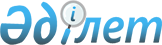 О внесении изменений в решение Кербулакского районного маслихата от 23 декабря 2022 года № 30-172 "О бюджете Кербулакского района на 2023-2025 годы"Решение Кербулакского районного маслихата области Жетісу от 20 ноября 2023 года № 08-70
      РЕШИЛ:
      1. Внести в решение Кербулакского районного маслихата "О бюджете Кербулакского района на 2023-2025 годы" от 23 декабря 2022 года № 30-172 следующие изменения:
      пункт 1 изложить в новой редакции:
       "1. Утвердить районный бюджет на 2023-2025 годы согласно приложениям 1, 2 и 3 к настоящему решению соответственно, в том числе на 2023 год в следующих объемах:
      1) доходы 9 274 074 тысяч тенге, в том числе:
      налоговые поступления 554 762 тысяча тенге;
      неналоговые поступления 134 517 тысячи тенге;
      поступления от продажи основного капитала 34 505 тысяч тенге;
      поступление трансфертов 8 550 290 тысяч тенге;
      2) затраты 9 430 967 тысяч тенге;
      3) чистое бюджетное кредитование 90 709 тысячи тенге, в том числе:
      бюджетные кредиты 165 600 тысяч тенге;
      погашение бюджетных кредитов 74 891 тысяча тенге;
      4) сальдо по операциям с финансовыми активами 0 тенге, в том числе:
      приобретение финансовых активов 0 тенге;
      поступления от продажи финансовых активов государства 0 тенге;
      5) дефицит (профицит) бюджета (-) 247 602 тысяч тенге;
      6) финансирование дефицита (использование профицита) бюджета 247 602 тысяч тенге, в том числе:
      поступление займов 165 600 тысяч тенге;
      погашение займов 99 849 тысяч тенге;
      используемые остатки бюджетных средств 181 851 тысяч тенге.".
      приложение 1 к указанному решению изложить в новой редакции согласно приложению к настоящему решению.
      2. Настоящее решение вводится в действие с 1 января 2023 года. Районный бюджет на 2023 год
					© 2012. РГП на ПХВ «Институт законодательства и правовой информации Республики Казахстан» Министерства юстиции Республики Казахстан
				
      Председатель Кербулакского районного маслихата 

К. Бекиев
Приложение к решению Кербулакского районного маслихата от 20 ноября 2023 года № 08-70Приложение 1 к решению Кербулакского районного маслихата от 23 декабря 2022 года № 30-172
Категория Наименование
Категория Наименование
Категория Наименование
Категория Наименование
Сумма (тысяч тенге)
Класс
Класс
Класс
Сумма (тысяч тенге)
Подкласс
Подкласс
Сумма (тысяч тенге)
1
2
3
4
5
1. Доходы
9 274 074
1
Налоговые поступления
554 762
01
Подоходный налог
374 223
1
Корпоративный подоходный налог
374 223
04
Hалоги на собственность
139 171
1
Hалоги на имущество
139 171
05
Внутренние налоги на товары, работы и услуги
18 303
2
Акцизы
4 967
3
Поступления за использование природных и других ресурсов
7 580
4
Сборы за ведение предпринимательской и профессиональной деятельности
5 756
08
Обязательные платежи, взимаемые за совершение юридически значимых действий и (или) выдачу документов уполномоченными на то государственными органами или должностными лицами
23 065
1
Государственная пошлина 
23 065
2
Неналоговые поступления
134 517
01
Доходы от государственной собственности
3 567
5
Доходы от аренды имущества, находящегося в государственной собственности
3 432
7
Вознаграждения по кредитам, выданным из государственного бюджета
135
03
Поступления денег от проведения государственных закупок, организуемых государственными учреждениями, финансируемыми из государственного бюджета
20 818
1
Поступления денег от проведения государственных закупок, организуемых государственными учреждениями, финансируемыми из государственного бюджета
20 818
04
Штрафы, пени, санкции, взыскания, налагаемые государственными учреждениями, финансируемыми из государственного бюджета, а также содержащимися и финансируемыми из бюджета (сметы расходов) Национального Банка Республики Казахстан
1 626
1
Штрафы, пени, санкции, взыскания, налагаемые государственными учреждениями, финансируемыми из государственного бюджета, а также содержащимися и финансируемыми из бюджета (сметы расходов) Национального Банка Республики Казахстан, за исключением поступлений от организаций нефтяного сектора и в Фонд компенсации потерпевшим
1 626
06
Прочие неналоговые поступления
108 506
1
Прочие неналоговые поступления
108 506
3
Поступления от продажи основного капитала
34 505
01
Продажа государственного имущества, закрепленного за государственными учреждениями
4 267
1
Поступления от продажи квартир гражданам
4 267
03
Продажа земли и нематериальных активов
30 238
1
Продажа земли
30 238
4
Поступления трансфертов
8 550 290
01
Трансферты из нижестоящих органов государственного управления
17 671
3
Трансферты из бюджетов городов районного значения, сел, поселков, сельских округов
17 671
02
Трансферты из вышестоящих органов государственного управления
8 532 619
2
Трансферты из областного бюджета
8 532 619
Функциональная группа Наименование
Функциональная группа Наименование
Функциональная группа Наименование
Функциональная группа Наименование
Функциональная группа Наименование
Сумма (тысяч тенге)
Функциональные подгруппы
Функциональные подгруппы
Функциональные подгруппы
Функциональные подгруппы
Сумма (тысяч тенге)
Администратор бюджетной программы
Администратор бюджетной программы
Администратор бюджетной программы
Сумма (тысяч тенге)
Программа
Программа
Сумма (тысяч тенге)
1
2
3
4
5
6
2. Затраты 
9 430 967
01
Государственные услуги общего характера
1 031 454
1
Представительные, исполнительные и другие органы, выполняющие общие функции государственного управления
602 479
112
Аппарат маслихата района (города областного значения)
50 250
001
Услуги по обеспечению деятельности маслихата района (города областного значения)
49 450
003
Капитальные расходы государственного органа
800
122
Аппарат акима района (города областного значения)
552 229
001
Услуги по обеспечению деятельности акима района (города областного значения)
247 867
003
Капитальные расходы государственного органа 
248 847
113
Целевые текущие трансферты нижестоящим бюджетам
55 515
2
Финансовая деятельность
4 116
459
Отдел экономики и финансов района (города областного значения)
4 116
003
Проведение оценки имущества в целях налогообложения
1 427
010
Приватизация, управление коммунальным имуществом, постприватизационная деятельность и регулирование споров, связанных с этим 
2 689
9
Прочие государственные услуги общего характера
424 859
459
Отдел экономики и финансов района (города областного значения)
77 649
001
Услуги по реализации государственной политики в области формирования и развития экономической политики, государственного планирования, исполнения бюджета и управления коммунальной собственностью района (города областного значения)
76 633
015
Капитальные расходы государственного органа
1 016
492
Отдел жилищно-коммунального хозяйства, пассажирского транспорта, автомобильных дорог и жилищной инспекции района (города областного значения)
347 210
001
Услуги по реализации государственной политики на местном уровне в области жилищно-коммунального хозяйства, пассажирского транспорта и автомобильных дорог
49 362
067
Капитальные расходы подведомственных государственных учреждений и организаций
66 578
107
Проведение мероприятий за счет резерва местного исполнительного органа на неотложные затраты
0
113
Целевые текущие трансферты нижестоящим бюджетам
231 270
02
Оборона
47 293
1
Военные нужды
21 152
122
Аппарат акима района (города областного значения)
21 152
005
Мероприятия в рамках исполнения всеобщей воинской обязанности
21 152
2
Организация работы по чрезвычайным ситуациям
26 141
122
Аппарат акима района (города областного значения)
26 141
007
Мероприятия по профилактике и тушению степных пожаров районного (городского) масштаба, а также пожаров в населенных пунктах, в которых не созданы органы государственной противопожарной службы
26 141
06
Социальная помощь и социальное обеспечение
825 784
1
Социальное обеспечение
140 759
451
Отдел занятости и социальных программ района (города областного значения)
140 759
005
Государственная адресная социальная помощь
140 759
2
Социальная помощь
619 843
451
Отдел занятости и социальных программ района (города областного значения)
619 843
002
Программа занятости
225 638
004
Оказание социальной помощи на приобретение топлива специалистам здравоохранения, образования, социального обеспечения, культуры, спорта и ветеринарии в сельской местности в соответствии с законодательством Республики Казахстан
40 435
006
Оказание жилищной помощи 
12 016
007
Социальная помощь отдельным категориям нуждающихся граждан по решениям местных представительных органов
41 318
010
Материальное обеспечение детей-инвалидов, воспитывающихся и обучающихся на дому
1 337
014
Оказание социальной помощи нуждающимся гражданам на дому
142 744
017
Обеспечение нуждающихся инвалидов обязательными гигиеническими средствами и предоставление услуг специалистами жестового языка, индивидуальными помощниками в соответствии с индивидуальной программой реабилитации инвалида
106 724
023
Обеспечение деятельности центров занятости населения
49 631
9
Прочие услуги в области социальной помощи и социального обеспечения
65 182
451
Отдел занятости и социальных программ района (города областного значения)
60 182
001
Услуги по реализации государственной политики на местном уровне в области обеспечения занятости и реализации социальных программ для населения
48 334
011
Оплата услуг по зачислению, выплате и доставке пособий и других социальных выплат
5 548
021
Капитальные расходы государственного органа
0
050
Обеспечение прав и улучшение качества жизни лиц с инвалидностью в Республике Казахстан
6 300
492
Отдел жилищно-коммунального хозяйства, пассажирского транспорта, автомобильных дорог и жилищной инспекции района (города областного значения)
5 000
094
Предоставление жилищных сертификатов как социальная помощь 
5 000
07
Жилищно-коммунальное хозяйство
3 036 216
1
Жилищное хозяйство
887 729
472
Отдел строительства и градостроительство района (города областного значения)
887 729
003
Проектирование и (или) строительство, реконструкция жилья коммунального жилищного фонда
676 248
004
Проектирование, развитие и (или) обустройство инженерно-коммуникационной инфраструктуры
115 481
098
Приобретение жилья коммунального жилищного фонда
96 000
492
Отдел жилищно-коммунального хозяйства, пассажирского транспорта, автомобильных дорог и жилищной инспекции района (города областного значения)
0
004
Обеспечение жильем отдельных категорий граждан
0
2
Жилищное хозяйство
1 900 352
492
Отдел жилищно-коммунального хозяйства, пассажирского транспорта, автомобильных дорог и жилищной инспекции района (города областного значения)
1 900 352
012
Функционирование системы водоснабжения и водоотведения
200 457
029
Развитие системы водоснабжения и водоотведения
1 354 952
058
Развитие системы водоснабжения и водоотведения в сельских населенных пунктах
344 943
3
Благоустройство населенных пунктов
248 135
492
Отдел жилищно-коммунального хозяйства, пассажирского транспорта и автомобильных дорог района (города областного значения)
248 135
015
Освещение улиц в населенных пунктах
194 439
016
Обеспечение санитарии населенных пунктов
6 911
018
Благоустройство и озеленение населенных пунктов
46 785
08
Культура, спорт, туризм и информационное пространство
819 164
1
Деятельность в области культуры
266 870
819
Отдел внутренней политики, культуры, развития языков и спорта района (города областного значения)
266 870
009
Поддержка культурно-досуговой работы
266 870
2
Спорт
31 887
819
Отдел внутренней политики, культуры, развития языков и спорта района (города областного значения)
31 887
014
Проведение спортивных соревнований на районном (города областного значения) уровне
19 142
015
Подготовка и участие членов сборных команд района (города областного значения) по различным видам спорта на областных спортивных соревнованиях
12 745
3
Информационное пространство
155 453
819
Отдел внутренней политики, культуры, развития языков и спорта района (города областного значения)
155 453
005
Услуги по проведению государственной информационной политики
15 395
007
Функционирование районных (городских) библиотек
138 831
008
Развитие государственного языка и других языков народа Казахстана
1 227
9
Прочие услуги по организации культуры, спорта, туризма и информационного пространства
364 954
819
Отдел внутренней политики, культуры, развития языков и спорта района (города областного значения)
364 954
001
Услуги по реализации государственной политики на местном уровне в области внутренней политики, культуры, развития языков и спорта
48 688
003
Капитальные расходы государственного органа
360
032
Капитальные расходы подведомственных государственных учреждений и организаций
315 906
09
Топливно-энергетический комплекс и недропользование
205 967
1
Топливо и энергетика
205 967
492
Отдел жилищно-коммунального хозяйства, пассажирского транспорта, автомобильных дорог и жилищной инспекции района (города областного значения)
205 967
019
Развитие теплоэнергетической системы
205 967
10
Сельское, водное, лесное, рыбное хозяйство, особо охраняемые природные территории, охрана окружающей среды и животного мира, земельные отношения
110 208
1
Сельское хозяйство
54 727
477
Отдел сельского хозяйства и земельных отношений района (города областного значения)
54 727
001
Услуги по реализации государственной политики на местном уровне в сфере сельского хозяйства и земельных отношений
52 727
003
Капитальные расходы государственного органа
2 000
6
Земельные отношения
8 324
477
Отдел сельского хозяйства и земельных отношений района (города областного значения)
8 324
011
Землеустройство, проводимое при установлении границ районов, городов областного значения, районного значения, сельских округов, поселков, сел)
8 324
9
Прочие услуги в области сельского, водного, лесного, рыбного хозяйства, охраны окружающей среды и земельных отношений
47 157
459
Отдел экономики и финансов района (города областного значения)
47 157
099
Реализация мер по оказанию социальной поддержки специалистов
47 157
11
Промышленность, архитектурная, градостроительная и строительная деятельность
41 872
2
Архитектурная, градостроительная и строительная деятельность
41 872
472
Отдел строительства и градостроительство района (города областного значения)
41 872
001
Услуги по реализации государственной политики на местном уровне в области строительства
41 752
015
Капитальные расходы государственного органа
120
12
Транспорт и коммуникация
1 036 408
1
Автомобильный транспорт
1 036 408
492
Отдел жилищно-коммунального хозяйства, пассажирского транспорта, автомобильных дорог и жилищной инспекции района (города областного значения)
1 036 408
023
Обеспечение функционирования автомобильных дорог
163 571
045
Капитальный и средний ремонт автомобильных дорог районного значения и улиц населенных пунктов
872 837
13
Прочие
700 577
3
Поддержка предпринимательской деятельности и защита конкуренции
32 849
469
Отдел предпринимательства района (города областного значения)
32 849
001
Услуги по реализации государственной политики на местном уровне в области развития предпринимательства 
28 309
004
Капитальные расходы государственного органа
4 540
9
Прочие 
667 728
459
Отдел экономики и финансов района (города областного значения)
10 490
012
Резерв местного исполнительного органа района (города областного значения) 
10 490
492
Отдел жилищно-коммунального хозяйства, пассажирского транспорта, автомобильных дорог и жилищной инспекции района (города областного значения)
457 238
077
Реализация мероприятий по социальной и инженерной инфраструктуре в сельских населенных пунктах в рамках проекта "Ауыл-Ел бесігі"
457 238
819
Отдел внутренней политики, культуры, развития языков и спорта района (города областного значения)
200 000
052
Реализация мероприятий по социальной и инженерной инфраструктуре в сельских населенных пунктах в рамках проекта "Ауыл-Ел бесігі"
200 000
14
Обслуживание долга
132 984
1
Обслуживание долга
132 984
459
Отдел экономики и финансов района (города областного значения)
132 984
013
Обслуживание долга местных исполнительных органов
0
021
Обслуживание долга местных исполнительных органов по выплате вознаграждений и иных платежей по займам из областного бюджета
132 984
15
Трансферты 
1 443 040
1
Трансферты 
1 443 040
459
Отдел экономики и финансов района (города областного значения)
1 443 040
006
Возврат неиспользованных (недоиспользованных) целевых трансфертов
2 569
024
Целевые текущие трансферты из нижестоящего бюджета на компенсацию потерь вышестоящего бюджета в связи с изменением законодательства
445 772
038
Субвенции
787 027
054
Возврат сумм неиспользованных (недоиспользованных) целевых трансфертов, выделенных из республиканского бюджета за счет целевого трансферта из Национального фонда Республики Казахстан
207 672
Функциональная группа Наименование
Функциональная группа Наименование
Функциональная группа Наименование
Функциональная группа Наименование
Функциональная группа Наименование
Сомасы
(мың теңге)
Функциональные подгруппы
Функциональные подгруппы
Функциональные подгруппы
Функциональные подгруппы
Сомасы
(мың теңге)
Администратор бюджетной программы
Администратор бюджетной программы
Администратор бюджетной программы
Сомасы
(мың теңге)
Программа
Программа
Сомасы
(мың теңге)
1
2
3
4
5
6
3. Чистое бюджетное кредитование
90 709
Бюджетные кредиты
165 600
10
Сельское, водное, лесное, рыбное хозяйство, особо охраняемые природные территории, охрана окружающей среды и животного мира, земельные отношения
165 600
1
Сельское хозяйство
165 600
459
Отдел экономики и финансов района (города областного значения)
165 600
018
Бюджетные кредиты для реализации мер социальной поддержки специалистов
165 600
Категория Наименование
Категория Наименование
Категория Наименование
Категория Наименование
Сумма (тысяч тенге)
Класс
Класс
Класс
Сумма (тысяч тенге)
Подкласс
Подкласс
Сумма (тысяч тенге)
1
2
3
4
5
5
Погашение бюджетных кредитов
74 891
01
Погашение бюджетных кредитов
74 891
1
Погашение бюджетных кредитов, выданных из государственного бюджета
74 891
Функциональная группа Наименование
Функциональная группа Наименование
Функциональная группа Наименование
Функциональная группа Наименование
Функциональная группа Наименование
Сумма (тысяч тенге)
Функциональные подгруппы
Функциональные подгруппы
Функциональные подгруппы
Функциональные подгруппы
Сумма (тысяч тенге)
Администратор бюджетной программы
Администратор бюджетной программы
Администратор бюджетной программы
Сумма (тысяч тенге)
Программа
Программа
Сумма (тысяч тенге)
1
2
3
4
5
6
4. Сальдо по операциям с финансовыми активами
0
Категория Наименование
Категория Наименование
Категория Наименование
Категория Наименование
Сумма 
(тыс.тенге)
Класс
Класс
Класс
Сумма 
(тыс.тенге)
Подкласс
Подкласс
Сумма 
(тыс.тенге)
1
2
3
4
5
Поступления от продажи финансовых активов государства
0
Категория Наименование
Категория Наименование
Категория Наименование
Категория Наименование
Сумма (тысяч тенге)
Класс
Класс
Класс
Сумма (тысяч тенге)
Подкласс
Подкласс
Сумма (тысяч тенге)
1
2
3
4
5
5. Дефицит (профицит) бюджета
247 602
6. Финансирование дефицита бюджета
-247 602
7
Поступления займов
165 600
01
Внутренние государственные займы
165 600
2
Договоры займа
165 600
8
Используемые остатки бюджетных средств
181 851
01
Остатки бюджетных средств
181 851
1
Свободные остатки бюджетных средств
181 851
Функциональные группы Наименование
Функциональные группы Наименование
Функциональные группы Наименование
Функциональные группы Наименование
Функциональные группы Наименование
Сумма (тысяч тенге)
Функциональные подгруппы
Функциональные подгруппы
Функциональные подгруппы
Функциональные подгруппы
Сумма (тысяч тенге)
Администратор бюджетной программы
Администратор бюджетной программы
Администратор бюджетной программы
Сумма (тысяч тенге)
Программа
Программа
Сумма (тысяч тенге)
1
2
3
4
5
6
16
Погашение займов
99 849
1
Погашение займов
99 849
459
Отдел экономики и финансов района (города областного значения)
99 849
005
Погашение долга местного исполнительного органа перед вышестоящим бюджетом
91 698
022
Возврат неиспользованных бюджетных кредитов, выделенных из местного бюджета
8 151